SUPPLEMENTARY MATERIALS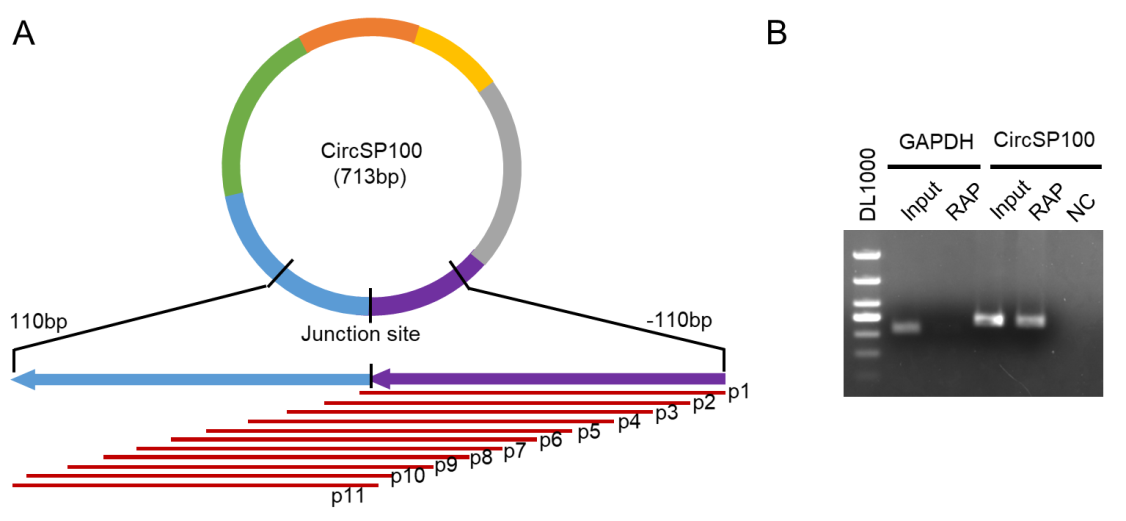 Fig.S1 RNA antisense purification against circSP100.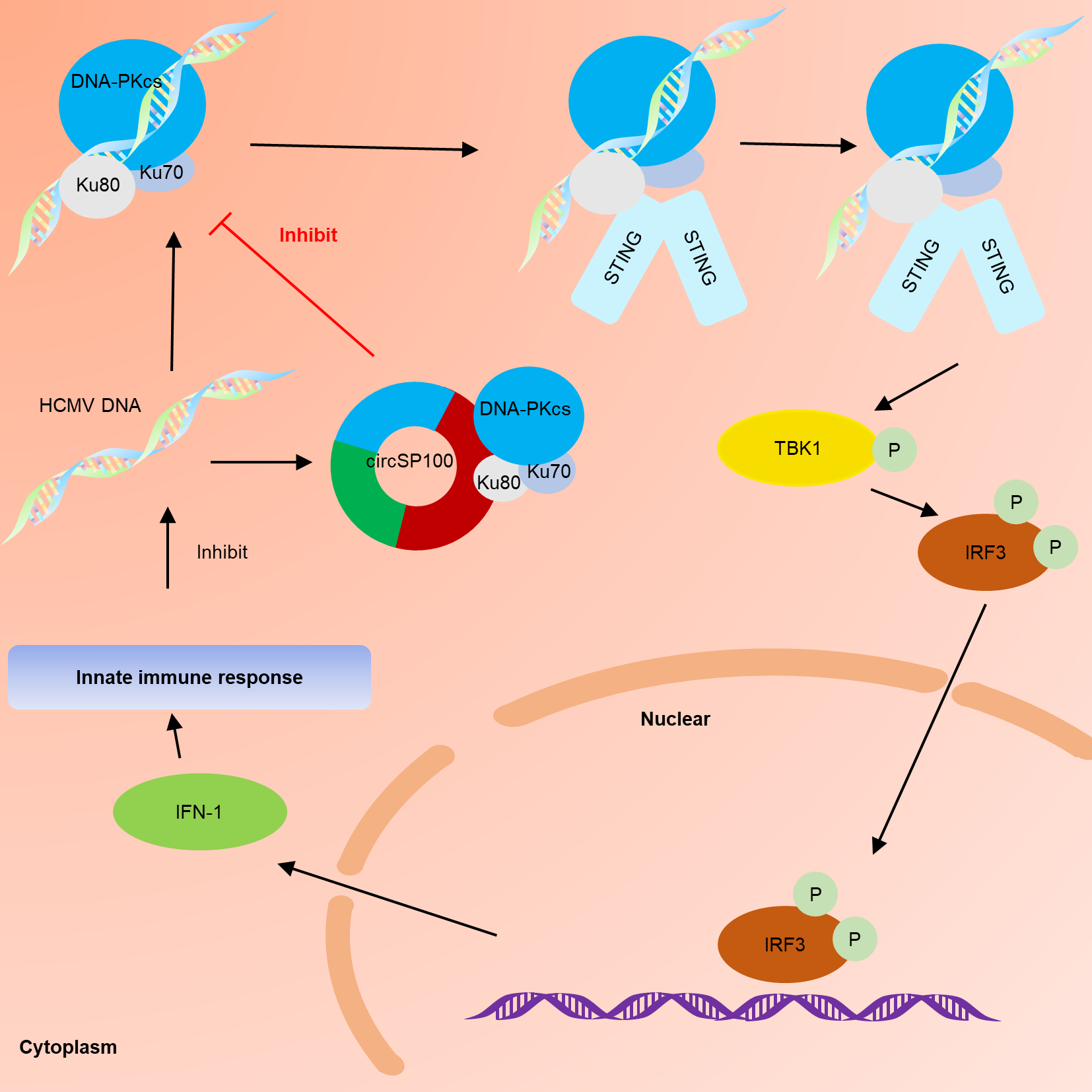 Fig.S2 CircSP100 inhibits DNA-PK mediated innate immune response in HCMV infected HELF cellsTable S1. Primers used in RT-PCR, northern blot, RT-qPCR, and subcellular fractionation
Primers listed above are related to Figure 3, Figure 4, and Figure S1.Table S2. Primers used for RNA probe preparation in RNA antisense purification assay.Primers listed above are related to Figure 5 and Figure S1.Table S3. List of circRNAs detected by RNA-seq in mock-infected and HCMV-infected HELFs
Table S4. Detailed information about circSP100 binding proteins captured by RAP in un-crosslinked and UV-crosslinked lysis.  Primer Sequence (5'→3')ProductRT-PCR RT-PCR RT-PCR circPLEKHM1-FGCTTCAGGTAGCACTCCATCAGG208 bpcircPLEKHM1-RGGCTCCAAGAGTCCAGACCATTG208 bpcircSP100-F1GCCTCCAACTAAGTCTTGAACAAGG713 bpcircSP100-R1CAGACCTCTCCTCCCTCTCTT713 bpcircTRIO-FGGAATGTGACCCCGAAGAGAT209 bpcircTRIO-RTTGTCAGGGAATCGGAGCTGCCG209 bpcircMAP3K1-FGCTCCATCTCGTAACACCATCCAG182 bpcircMAP3K1-RGCGGTTTGTTTCCTCAGGGCTAT182 bplinear SP100-F1CCAGGAGGCTGAATGAATGT530 bplinear SP100-R1CCAAGTCAGGCTTCGAAAAG530 bpGAPDH-F1TGGTGAAGACGCCAGTGGA137 bpGAPDH-R1GCACCGTCAAGGCTGAGAAC137 bpNorthern boltNorthern boltNorthern boltsense FTAATACGACTCACTATAGGGGATTCGCTAGGAAGCCAACAA420 bpsense RCTTCTCCAGTTCACTAAGAACATTG420 bpantisense FGATTCGCTAGGAAGCCAACAA420 bpantisense RTAATACGACTCACTATAGGGCTTCTCCAGTTCACTAAGAACATTG420 bpRT-qPCRRT-qPCRRT-qPCRcircSP100-F2GATGAAGAAAGATGTTCACGG120 bpcircSP100-R2GAAATGTCTTTTTTATTGCATTTG120 bplinear SP100-F2AACAAGAACCCGTGGAGTTG320bplinear SP100-R2ATGTCCTGCACAAACCCTTC320bpSubcellular fractionation, RAP controlSubcellular fractionation, RAP controlSubcellular fractionation, RAP controlGAPDH-F2GTCATCAATGGAAATCCCATCA320 bpGAPDH-R2TGAGTCCTTCCACGATACC320 bpcircSP100-F3GATTCGCTAGGAAGCCAACAA380 bpcircSP100-R3CTTCTCCAGTTCACTAAGAACATTG380 bpU2 snRNA-FATCTGATACGTCCTCTATCCGA108bpU2 snRNA-RCTGCAATACCAGGTCGATGC108bpPrimer Forward (5'→3')Reverse (5'→3')P1TGCAGGGGGAGTTTTATTTGATGTGCTCAAAAGGCTGAAGACTGCCACGGTCATAAGCCGTGAACATCTTTCTTCATCAP2TGCAGGGGGAGTTTTATTTGAAGGCTGAGCCAACAGAAGACTGCCACGGTCATAAGCCCTGGTCTTCCGTGAACAP3TGCAGGGGGAGTTTTATTTGCAACAGAGTCCTGCGAACAGACTGCCACGGTCATAAGCTCATCTACACCCTGGTCTTCP4TGCAGGGGGAGTTTTATTTGCTGCGAACAAATTGCTGTAGACTGCCACGGTCATAAGCGAGCAGCCTGTCATCTACP5TGCAGGGGGAGTTTTATTTGATTGCTGTCCAAGTGAATAATGAGACTGCCACGGTCATAAGCCAATGTCATAGAGCAGCCTP6TGCAGGGGGAGTTTTATTTGAAGTGAATAATGGGGATGCTAGACTGCCACGGTCATAAGCTGCTTGAATACAATGTCATAGAGP7TGCAGGGGGAGTTTTATTTGAATGGGGATGCTGGAAGGAGACTGCCACGGTCATAAGCTCTTTTGAAGTGCTTGAATACAAP8TGCAGGGGGAGTTTTATTTGGGAAGGGAGATGCCCTGAGACTGCCACGGTCATAAGCCCACCTTATTTCTTTTGAAGTGP9TGCAGGGGGAGTTTTATTTGAGATGCCCTGCCCGTTAGACTGCCACGGTCATAAGCTTTGAAATCTCCACCTTATTTCTTP10TGCAGGGGGAGTTTTATTTGGTTGCCCTGTGATGAAGAAAGACTGCCACGGTCATAAGCTTTTATTGCATTTGAAATCTCCACP11TGCAGGGGGAGTTTTATTTG GATGAAGAAAGATGTTCACGGAGACTGCCACGGTCATAAGCGAAATGTCTTTTTTATTGCATTTGTagTGCAGGGGGAGTTTTATTTGAGACTGCCACGGTCATAAGCTag+T7——————GGATTCTAATACGACTCACTATAGGGAGACTGCCACGGTCATAAGC